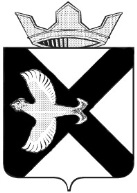 Боровская  поселковая  ДумаР Е Ш Е Н И Е______________ 2015 г.							             № ____п.БоровскийТюменского муниципального районаЗаслушав информацию об утверждении состава постоянных комиссий Боровской поселковой Думы, руководствуясь  Уставом муниципального образования поселок Боровский, регламентом Боровской поселковой Думы, Положением о постоянных, временных комиссиях и рабочих группах Боровской поселковой Думы утвержденным решением Боровской поселковой Думы от 30.09.2015 № 8, Боровская поселковая Дума, РЕШИЛА:1. Образовать в  Боровской поселковой Думе постоянные комиссии:1.1.    по экономическому развитию, бюджету, финансам и налогам;по местному самоуправлению и правотворчеству ;по  социальным вопросам;по благоустройству и жизнеобеспечениюИзбрать в состав постоянных комиссий Боровской поселковой Думы пятого созыва:2.1. Комиссия по экономическому развитию, бюджету, финансам и налогам:Шипунову Т.В. - депутата по избирательному округу №11Речкалова М.Г. - депутата по избирательному округу №6Крупина Ю.А. - депутата по избирательному округу №13Басырова М.Г. - депутата по избирательному округу №14Кайзер Н.Э. - депутата по избирательному округу №7Комиссия по социальным вопросам:Денисенко Е.Б. - депутата по избирательному округу №8Рузибаева О.Т. - депутата по избирательному округу №10Зиятдинову Л.Н. - депутата по избирательному округу №1Семенову Н.С. - депутата по избирательному округу №2Новикова Д.П. - депутата по избирательному округу №5Комиссия по благоустройству и жизнеобеспечению:Крупина Ю.А. - депутата по избирательному округу №13Герасимова Э.Ю. - депутата по избирательному округу №4Речкалова М.Г. - депутата по избирательному округу №6Некрасова Ю.Г. - депутата по избирательному округу №14Самохвалова В.Н. - депутата по избирательному округу №152.4.Комиссия по местному самоуправлению и правотворчеству.Кочмареву Г.В. - депутата по избирательному округу №9Новикова Д.П. - депутата по избирательному округу №5Шипунову Т.В. - депутата по избирательному округу №11Самохвалова  В.Н. - депутата по избирательному округу №153. Настоящее решение вступает в силу со дня подписания.4. Контроль за исполнением настоящего решения возложить на постоянную комиссию по местному самоуправлению и правотворчеству.Об избрании составов постоянных  комиссий Боровской поселковой ДумыПредседатель ДумыА.А. Квинт